KWALIFIKACJAdo objęcia opieką przez zespół długoterminowej opieki domowejdla pacjentów i dzieci wentylowanych mechanicznieNazwisko i imię pacjenta………………………………………………………………………..PESEL: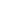 Adres zamieszkania……………………………………………………………………………...I. Wywiad (dane podstawowe, przebyte choroby, operacje):…………………………………………………………………………………………………..…………………………………………………………………………………………………...…………………………………………………………………………………………………...…………………………………………………………………………………………………...…………………………………………………………………………………………………...II. Badanie przedmiotoweWaga…………………….… wzrost……………………………………………………………1. Skóra i węzły chłonne obwodowe…………………………………………………………....…………………………………………………………………………………………………..⬜ odleżyny   ⬜ owrzodzenia troficzne ⁭   ⬜ rany przewlekłe2. Układ oddechowy niewydolny – wymaga wentylacji mechanicznej:⬜ ciągłej 24h⬜ okresowejMetoda wentylacji:inwazyjna – rodzaj i rozmiar rurki tracheotomijnej …………………………………….nieinwazyjna – liczba godzin wentylacji na dobę  ⬜ powyżej 16h⬜ 8-16h   ⬜ poniżej 8h3. Układ krążenia: wydolny, ciśnienie krwi ………………………. tętno/min ……………….4. Układ pokarmowy:⬜ gastrostomia⬜ zgłębnik do żołądka5. Układ moczowo-płciowy:⬜ cewnik do pęcherza moczowego6. Układ ruchu oraz ocena stopnia samodzielności w samoobsłudze i samo pielęgnacji…………………………………………………………………………………………………..…………………………………………………………………………………………………..⬜ leżący⬜ chodzący⬜ poruszający się z pomocą osób trzecich / przedmiotów ortopedycznych7. Rozpoznanie (choroba zasadnicza – kod ICD-10)……………………………………………………………………………………………….8. Choroby współistniejące……………………………………………………………………………………………….……………………………………………………………………………………………….……………………………………………………………………………………………….Stwierdzam, że u osoby wyżej wymienionej:1. zostało zakończone i udokumentowane leczenie przyczynowe lub nie ma możliwości leczenia przyczynowego2. przeprowadzono pełną diagnostykę (zostały wykonane wszelkie niezbędne badania diagnostyczne, uzasadniające rozpoznanie i potwierdzające niemożność stosowania innej formy terapii niż ciągła/okresowa wentylacja)3. nie jest wymagana hospitalizacja Pacjent zakwalifikowany do objęcia opieką przez zespół długoterminowej opieki domowej dla pacjentów i dzieci wentylowanych mechanicznie.…………………………………                                     ………………………………………..                          Data                                                                                              pieczęć, podpis lekarza                                                                                                            specjalisty anestezjologii i intensywnej terapii                                                                                                                                               lub                                                                                                                w przypadku pacjentów  nieinwazyjnych                                                                                                                         lekarza specjalisty pulmonologa